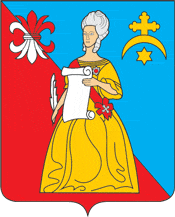   ГОРОДСКАЯ ДУМАМуниципального образованиягородского поселения «Город Кремёнки»Жуковского района Калужской областиРЕШЕНИЕ07.02.2022г                                                                                                                                    №5г.КремёнкиВ соответствии с Федеральным законом от 06.10.2003 № 131-ФЗ «Об общих принципах организации местного самоуправления в Российской Федерации», Федеральным законом от 27.07.2010 N 190-ФЗ «О теплоснабжении», Постановлением Правительства РФ от 22.02.2012  N 154  «О требованиях к схемам теплоснабжения, порядку их разработки и утверждения» с изменениями  «Об организации теплоснабжения в Российской Федерации и о внесении изменений в некоторые акты Правительства Российской  Федерации», городская Дума  городского поселения «Город Кременки»РЕШИЛА:Провести публичные слушания по проекту актуализации схемы теплоснабжения  на территории МО ГП "Город Кремёнки" на 2023 год  в зале заседания администрации ГП «Город Кременки»  кабинет № 18 по адресу г. Кременки ул. Ленина д.2  « 09» марта  2022 года в 9:45 по московскому времени.Ознакомить всех желающих жителей города Кремёнки, с проектом актуализированных схемы теплоснабжения на территории МО ГП "Город Кремёнки" на 2023 год по адресу ул. Ленина дом 2 с 8-00 до 16-00 ежедневно  кабинет № 15. Опубликовать проект Решения об актуализации схем теплоснабжения, на территории МО ГП "Город Кремёнки" на 2023 год на официальном сайте администрации ГП «Город Кремёнки» www.mo-kremnki.ru.Возложить контроль за исполнением данного Решения  на   заместителя Главы администрации  ГП "Город Кремёнки"- начальника отдела муниципального.Опубликовать (обнародовать) настоящее Решение. Глава МО ГП «Город Кремёнки»                                                                          Д.Н. Плеханов